"О внесении изменений в постановление администрации Шемуршинского сельского поселения Шемуршинского района от 13.04.2020 года N 31 "Об утверждении административного регламента администрации Шемуршинского сельского поселения Шемуршинского района Чувашской Республики по предоставлению муниципальной услуги "Выдача разрешения на строительство, реконструкцию объектов капитального строительства»В соответствии с Федеральным законом от 6 октября 2003 г. N 131-ФЗ "Об общих принципах организации местного самоуправления в Российской Федерации", Федеральным законом от 27 июля 2010 г. N 210-ФЗ "Об организации предоставления государственных и муниципальных услуг", Федеральным законом от 30 декабря 2020 года N 494-ФЗ "О внесении изменений в Градостроительный кодекс Российской Федерации и отдельные законодательные акты Российской Федерации в целях обеспечения комплексного развития территорий", на основании протеста прокуратуры Шемуршинского района Чувашской Республики от 26.05.2021 года N 03-01/Прдп273-21 в целях приведения нормативно-правового акта в соответствие с действующим законодательством администрация Шемуршинского сельского поселения Шемуршинского района Чувашской Республики постановляет:1. Внести в постановление администрации Шемуршинского сельского поселения Шемуршинского района Чувашской Республики от 13.04.2020 года N 31 "Об утверждении административного регламента администрации Шемуршинского сельского поселения Шемуршинского района Чувашской Республики по предоставлению муниципальной услуги "Выдача разрешения на строительство, реконструкцию объектов капитального строительства (с изменениями, внесенными постановлениями администрации Шемуршинского сельского поселения от 30 апреля 2020 года N 68, от 29 сентября 2020 года N 75 далее - Регламент) следующие изменения:1.1. В подразделе 2.6 пункт 10 Регламента изложить в следующей редакции: «10. копия договора о развитии территории в случае, если строительство, реконструкцию объектов капитального строительства планируется осуществлять в границах территории, в отношении которой органом местного самоуправления принято решение о комплексном развитии территории (за исключением случаев самостоятельной реализации Российской Федерацией, субъектом Российской Федерации или муниципальным образованием решения о комплексном развитии территории или реализации такого решения юридическим лицом, определенным в соответствии с настоящим Кодексом Российской Федерацией или субъектом Российской Федерации).»;1.2. пункт 2.8 Регламента дополнить абзацем следующего содержания:«отсутствие документации по планировке территории,  утвержденной в соответствии с договором о комплексном развитии территории (за исключением случаев самостоятельной реализации Российской Федерацией, субъектом Российской Федерации или муниципальным образованием решения о комплексном развитии территории или реализации такого решения юридическим лицом, определенным в соответствии с настоящим Кодексом Российской Федерацией или субъектом Российской Федерации).».2. Настоящее постановление вступает в силу после его официального опубликования.Глава администрации Шемуршинскогосельского поселения Шемуршинского района  Чувашской Республики                                            А.Н. Удин ЧЁВАШ РЕСПУБЛИКИШЁМЁРШЁ РАЙОН, 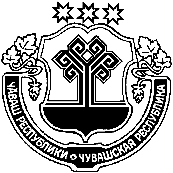 ЧУВАШСКАЯ РЕСПУБЛИКА ШЕМУРШИНСКИЙ РАЙОН  ШЁМЁРШЁЯЛ ПОСЕЛЕНИЙ,Н АДМИНИСТРАЦИЙ, ЙЫШЁНУ« 02 » 07  2021  № 51Шёмёршё ял.АДМИНИСТРАЦИЯШЕМУРШИНСКОГО СЕЛЬСКОГО ПОСЕЛЕНИЯ ПОСТАНОВЛЕНИЕ« 02 » июля  2021 г. № 51 село Шемурша